Полска	Полска го зафаќа најисточниот дел на Средна Европа. Таа се граничи со Германија на запад, со Украина и Белорусија на исток, со Литванија и Русија на север.. На север излегува и на Балтичкото Море. Во овие граници зафаќа површина од 312 илјади км2. Полска има поволна географкс положба, бидејќи излегува на Балтичкото Море. Покрај тоа, низ нејзината територијаминува трансконтинентална железница што води за Азија. Брегот на Балтичкото Море  е долг повеќе од 800км, меѓутоа тој е низок, песоклив и слабо разгранет. 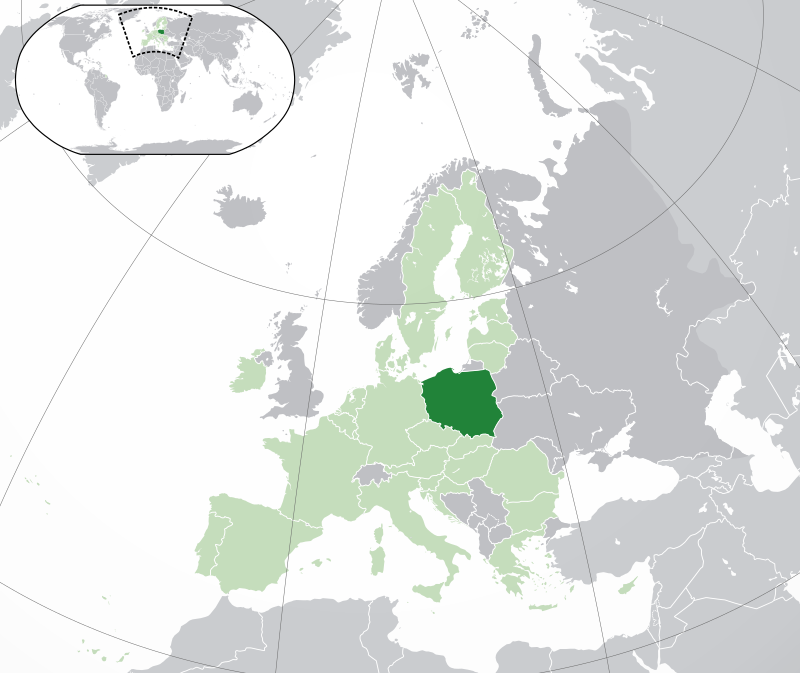 Сл.1 Географска положба на Полска	Релјефот е низински. Само во јужните делови спрема Чешка и Словачка се наоѓаат ниски и средни планини. Во северниот дел на Полса се протега дел од северноевропската низина која со реката Висла е поделена на Мазурско Поезерие на исток и Помурско Поезерие на запад. Како се оди на југ се јавува ритчесто земјиште. Тоа е Полската Висија со највисокото место Лиса Гора(611м). Во јужните области спрема Чешка и Словачка земјиштето е планинско. Тука се протегаат Судетите и Карпатите(Бескиди). Помеѓу Судетите и Карпатите се наоѓа планинскиот превој Моравска врата. Високиот дел на Крпатите е познат под името Татри и се наоѓа на самата граница спрема Словачка. 	Климата во Полска е умерено-кнтинентална и континентална, а на планините планинска. Во оној дел на Полска каде се чувствува влијанието на морето зимите се благи и свежи, а летата постудени со доста врнежи.	Полска има развиена хидрографска мрежа со главна река  Висла и нејзините десни притоки Нарев, Буг и Сан. Друга поголема река е Одра со нејзината притока Варта. Овие реки припаѓаат на Балтичкото сливно подрачје. Висла, Одра и Буг се пловни реки. Карактеристично за оваа земја е дека има 9300 езера кои покриваат 4% од нејзината таериторија. Според потеклото тие се леднички езера и се наоѓаат во северниот дел на земјата. Најголеми езера се Сњардви и Мамри, а други познати езера се Кашубија, Померанија и др. Во Полска има и доста бањи. 	Население и стопански карактеристики 	Во Полска живеат околу 38 милиони жители. Густината на населението изнесува околу 122 жители/км2. Најголем дел од населението го сочиниваат Полјаци кои припаѓаат на словенската група народи. Најголемо малцинско население се Шлезите, апотоа следуваат Германците, Белорусите, Украинците, Литванците, Русите, Ромите, Словаци, Чеси и Татари. Пред Втората светска војна Полска имала 3 милиони Евреи, а после холокаустот има само 300 000 Евреи.  Главен град на државата е Варшава. Покрај него, поголеми градови се: Краков, Катовице, Вроцлав, Лоѓ, а како пристанишни градови се издвојуваат Шчеќин и Гдањск.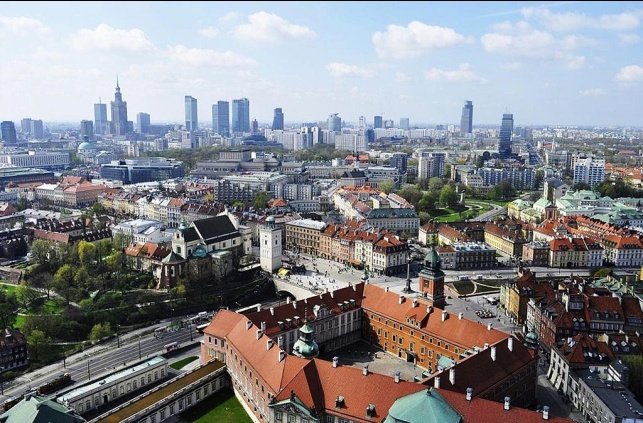 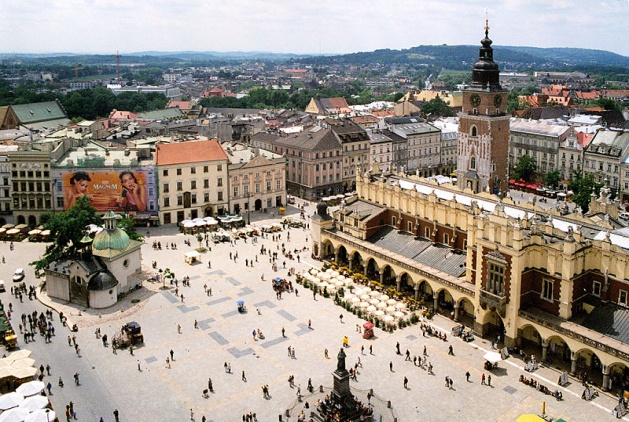                 Сл.2 Варшава                                                                       Сл.3 Краков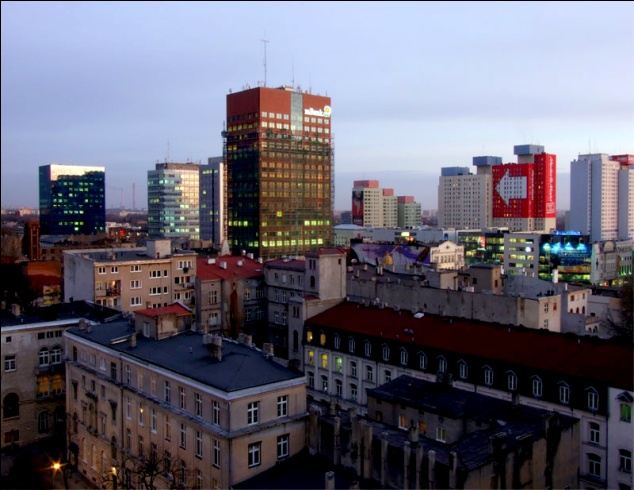 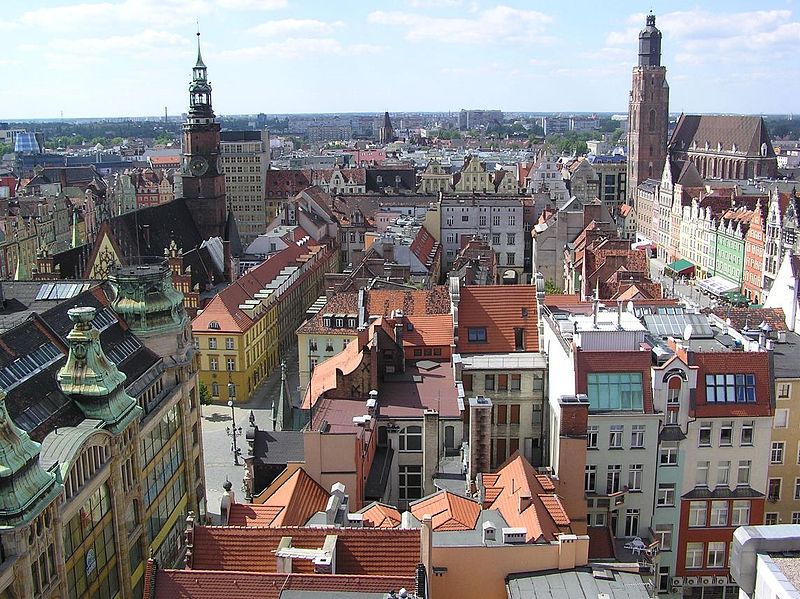 	Сл.4 Лоѓ                                                                                Сл. 5 Вроцлав Офиџијален јазик е полскиот кој припаѓа на фамилијата на словенски јазици. 89% од населението се католици, а има и православни христијани, протестанти, јеховини сведоци и др. Полска е една од најрелигиозните држави во Европа.   	Според државното уредување Полска е парламентарна република. Во административен поглед земјата е поделена на  16 војводства кои се поделени на 379 области(повјати), а тие се     поделени на 2478 општини (гмини).	Во стопански поглед Полска е индустриско-аграрна земја. Од енергетските извори Полска е богата со камен јаглен и помали резерви на нафта. Во Полска индустријата има многу поголемо значење од земјоделството. Најголеми индустриски области има во Горна Шлеска каде се развиени црната и обоената металургија. Од индустриските гранки развиени се металургијата(Катовице и Краков), машинската индустрија (Варшава, Вроцлав, Позњан), текстилната (Лоѓ), електротехничката(телевизори, фрижидери и замрзнувачи, машини за перење), базната хемиска индустрија, фармацевтската, прехрамбената индустрија и др. Фабрики за локомотиви има во Позњан, Вроцлав, а на вагони во Хорзов, Лублин. Од земјоделските култури најмногу се одгледуваа компир, шеќерна репка, рʼж,  хмељ и др. Туризмот во Полска е во развој и тоа во јужниот дел каде што се наоѓаат Судетите и Бескидите има центри за зимски спортови. Најпознат туристички центар е Закопане во Високите Татри. Меѓутоа голем број на странски туристи ги постуваат и Варшава, Краков, а привлечни се и езерата во Поморје и Мазурија како и многуте бањи низ целата земја. Познат бањски центар е Криница. Полска увезува земјоделски производи, јужно и средноевропско овошје, како и суровини за нејзината индустрија, а извезува машини и апарати за домаќинството.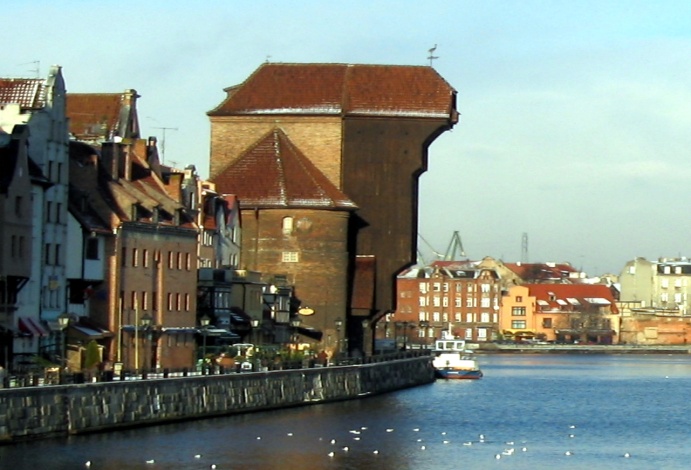 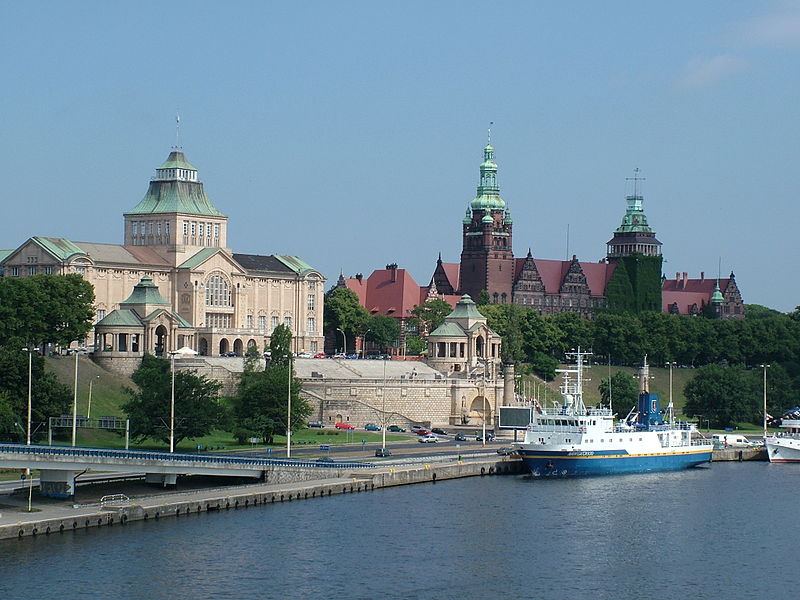    	Сл.6  Гдањск                                                                              Сл. 7 Шчеќин